ÉrdekességekGalileo Galilei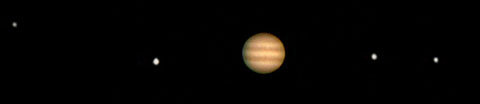 A MEDICI CSILLAGOK
1610. első napjaiban Galilei ötödik távcsövét készítette el. Január 7-én este a Jupitert vizsgálta. A fényes bolygó mellett három égitestet pillantott meg. Két nappal később a három égitest helyzete megváltozott. Először azt hitte, hogy a Jupiternél távolabb lévő csillagokat látja. Január 10-én két fénylő pontot pillantott meg a Jupiter átellenes, keleti oldalán. Pár nap múlva a negyediket is felfedezte.Galilei 1610. március 12-én „A csillagok hírnökében” publikálta felfedezéseit. A négy új bolygót a toscanai nagyhercegek neve alapján Medici-csillagoknak keresztelte el. (Galilei tiszteletére a Jupiter négy fényes és nagy holdját ma Galilei-holdaknak nevezzük.) 
A tudós tisztában volt azzal, hogy új felismerései miatt sok ellenségre számíthat, akik nem fogják elhinni mindazt, amit látott. 
Cosano Medici, Toscana nagyhercege elfogadta Galilei névjavaslatát. Ezzel mintegy védelme alá vette a kiváló csillagász korszakalkotó felfedezéseit. Galilei felismerte, hogy a Jupiter körül keringő holdak ugyanúgy mozognak, mint a Föld és a többi bolygó. Tehát bolygónk körülötte kering.Forrás: http://www.mimicsoda.hu/print.php?id=264A "TÖKÉLETES SZÁM", olyan szám, amely egyenlõ, a magánál kisebb osztóinak az összegével, ha az 1-et is az osztók közé számítjuk. A tökéletes szám fogalma, a püthagoreusoktól származik. Õk négy tökéletes számot ismertek (a 6-ot, a 28-at, a 496-ot és a 8128-at).
Már Eukleidész (i.e. 300 körül) tudta, hogy ha 2k+1 -1 törzsszám, (ahol is "k" természetes szám), akkor 2k (2k+1 -1) tökéletes szám.
Euler (1707-1783) kimutatta, hogy fordítva is így van, azaz hogy az összes páros tökéletes szám, 2k(2k+1 -1) alakú.
Az ötödik tökéletes számot Regiomontanus (1436-1476) találta meg. Ez a k=12-höz tartozó, 212 (213-1) = 33 550 336.
A XVI. században Johann Seheybl (1494-1580) tübingeni matematikus a hatodik és a hetedik tökéletes számot fedezte fel, a k =16 és a k =18 kitevõk esetén. Euler a k = 30-ra mutatta ki, hogy 230 (231 -1) is tökéletes szám.
A XIX. században négy új tökéletes számot ismertek meg. Ezek a 260 (261 -1), a 288 (289 -1), a 2106(2107 -1) és a 2126 (2127 -1).
A XX. században már számítógépekkel vadásztak a tökéletes számokra. Az eredmény: 2520 (2521 -1), a 2616 (2617 -1), a 21278 (21279 -1), a 22170 (22171 -1), a 22202 (22203 -1), a 22280 (22281 -1), a 23216(23217 -1), és a 244496 (244497 -1).Forrás: http://materd.uw.huUNIVERZÁLIS TURING-GÉPA matematikus és második világháborús kódfejtő Alan Turing kifejlesztett egy elméleti objektumot, a Turing-gépet. A gép olyan, mint egy nagyon alap számítógép, egy végtelen hosszú cellákra osztott szalagot és három szimbólumot (pl. 0, 1 és üres hely) használ, és kiadott parancsok végrehajtására szolgál. A parancs például lehet az, hogy a nullát egyre változtassa, vagy egy üres helyet eggyel balra toljon, vagy töltsön ki egy helyet. Ezen a módon a Turing-gép bármilyen jól megfogalmazott utasítást képes végrehajtani.
Turing ezután továbblépett az univerzális Turing-gép leírására, amely képes utánozni bármilyen Turing-gép betáplált információját. Ez lényegében a tárolt programú számítógép koncepciója. Pusztán matematika és logika alapján Turing már évekkel azelőtt megalkotta a számítástechnika területét anélkül, hogy a technológia megérett volna az igazi számítógép megtervezéséhez.Forrás: http://www.szeretlekmagyarorszag.hu/a-10-legmenobb-matematikai-eredmeny/Az IKERPARADOXON vagy ÓRAPARADOXON egy, a speciális relativitáselméletben  ellépő különös jelenség: ha két megfigyelő összehangolt órákkal ugyanabból a pontból indulva különböző mozgást végez, akkor következő találkozásukkor az óráik nem feltétlenül fogják ugyanazt mutatni. (Ez az idődilatáció jelenségén alapul: a mozgó óra lassabban jár, mint az álló. Az eltérés hétköznapi sebességeknél alig kimutatható, de a fénysebességhez közeledve jelentőssé válik.) Az eltérés az elmélet által pontosan meghatározott, matematikailag ellentmondásmentes és kísérletileg ellenőrzött; ennek ellenére hagyományosan paradoxonnak nevezik, mert a jelenség egy kézenfekvő, de hibás elemzése önellentmondásra vezet.Az ikerparadoxon szokásos megfogalmazásában egy ikerpár egyik tagja űrutazásra indul egy távoli csillaghoz egy közel fénysebességgel haladó űrhajóban, ugyanazon az egyenes útvonalon, ugyanazzal a sebességgel haladva oda-vissza, míg a másik a Földön marad. Ha eltekintünk a Föld forgásától és keringésétől, és az indulást és a fékezést illetve megfordulást pillanatszerűnek vesszük, akkor a földön maradt iker nyugalomban van, testvére pedig egyenesvonalú egyenletes mozgást végez a Földtől a távoli csillagig, majd vissza. Az űrhajós iker visszatérésekor azt tapasztalja, hogy míg számára csak rövid idő telt el, testvére megöregedett, esetleg meg is halt.Forrás: https://hu.wikipedia.org/wiki/IkerparadoxonViccekA tanító néni a rendőr gyerekéhez:
- Pistike, az volt a feladat, hogyha valaki öt kilométert tesz meg gyalog, egy óra alatt, akkor mennyi időre van szüksége 18 kilométer megtételéhez! Miért nem csináltad meg a leckét?
- A papám segít benne, de még mindig úton van.Egy matektanár megy az úton. Megtámadja egy bűnöző, de hirtelen a bokorból előbukkan egy fekete köpegyes, maszkos ember és megmenti.
Ekkor a tanár megszólal:
- Ki vagy te?
A megmentő nem válaszol, csak egy nagy Z betűt vés a falba a kardjával.
- ÁÁÁ! Köszönöm, hogy megmentettél, egész számok halmaza!Gondjai vannak a matematikával?
Hívja fel az alábbi telefonszámot, és segítünk!
3*2-3^2*10 - (sin[ß]/cos(180-ß))*8 - (đ*sin[ß]^-2)*2.5 - [(10x)(ln(13e))]-[sin(xy)/2.362x] - (sin(arc. ctg.(2cos[ß]/2sin[ß])))*4
A hívás ára csak:
(7*sin[ß])^(4.6*5)+(12cos[ß])*10^2 Ft + ÁFAA matematikus az az ember, aki nem halmozza az élvezeteket, hanem élvezi a halmazokat.Források: http://www.viccesviccek.hu/Matek-viccek
http://www.komal.hu/forum/forum.cgi?a=to&tid=6&st=10&sp=36